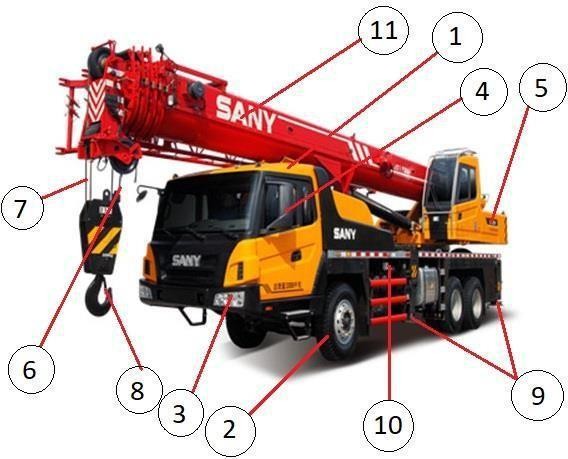 NOKONTROL EDİLEN NOKTALARNOTYORUMLAR1.Makine fiziksel durumu iyi ve sağlam durumda mı?2.Lastikte hasar var mı? (Cıvata, kesik ve hava basıncı)3.Ön ve arka far ve göstergeleri çalışır durumda mı?4.Yan aynalar iyi durumda mı?5.SWL - Yük Kapasitesi üzerinde yazılımı?6.Kaldırma limiti çalışır durumda mı?7.Ana Halat iyi ve sağlam durumda mı?8.Kancada emniyet mandalı var mı?9.Yan-ayaklar hasarsız ve çalışır durumda mı?10.Denge seviyesi çalışır durumda mı?11.Bom ve kolu iyi durumda mı?12.Hidrolik silindirler ve hortumlar iyi durumda mı?13.Güvenli yük göstergesi çalışır durumda mı?14.Ön korna, dönüş ve arka sinyal çalışır durumda mı?15.Operatör kabininde yangın söndürücü var mı?16.Operatör kabininde ilk yardım kutusu var mı?17.Operatör geçerli ve uygun lisansa sahip mi?18.Güncel periyodik kontrolü var mı?